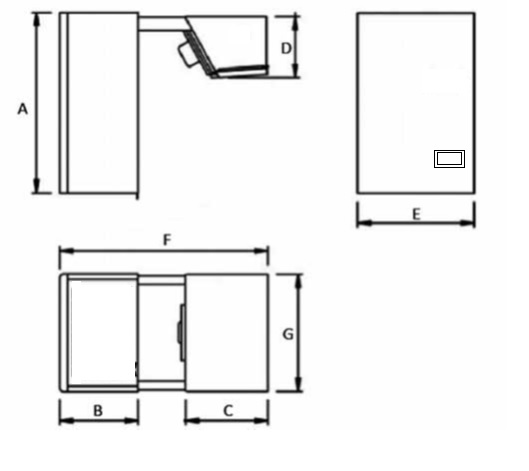 Схема с габаритными размерами установок холодильных моноблочныхЗначения габаритных размеров в миллиметрахИсполнения габаритных размеровABCDEF186037334734548095528604733454406501070